ST. PATRICK’S PRIMARY SCHOOL, HILLTOWN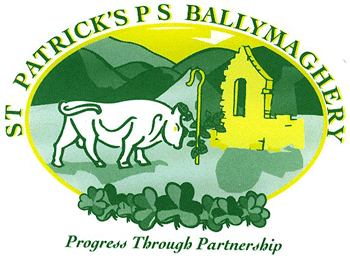 Intimate care policySEPTEMBER 2020Progress through partnershipVISION STATEMENT AND SCHOOL AIMSVision Statement  St Patrick’s will provide a well ordered and caring environment in which the children can work and play. As part of a believing community committed to a Catholic way of life, we believe that all are equal in the sight of God and that each child should have the opportunity to ‘walk tall’ within themselves, knowing that they are important, whatever their individual talents and abilities.  We strive to work in conjunction with the home and parish so that children grow in their own self-esteem and develop an attitude of caring for and sharing with others, as well as cultivating a healthy tolerance for everyone’s beliefs, respect for their property and their environment.  We encourage shared responsibility among the pupils and promote a positive attitude to discipline by actively encouraging qualities like patience, gentleness and a sense of ‘fair play’. We expect our pupils to work hard and for parents to assist us in laying the important foundations for future learning.School AimsIn our school we aim to:Create a safe, enjoyable learning environment, in which effective learning is facilitated and quality teaching is provided;Implement all aspects of the Northern Ireland Curriculum;Help our pupils to develop a positive attitude towards life and a love of learning;Value, respect and nurture every child in our care;Encourage pupils to respect themselves and others, and to support and care for one another;Equip our children with the necessary life skills, to enable them to participate in a fast changing society;Develop and strengthen each pupil’s understanding and love of Catholic values, by promoting the Catholic ethos throughout the school; Endorse the United Nations’ Convention on the Rights of the Child and work towards the implementation of policies and practices which reflect the Convention; andInvolve the parents, Board of Governors and wider community in the life of the school, and in the holistic development of the children in our care.Rationale for Intimate Care PolicyWe are a Rights Respecting School and this policy is in line with Article 3 of the United Nations Convention on the Rights of the Child.  Article 3: ‘The best interests of the child must be a top priority in all decisions and actions that affect children’.In St Patrick’s Primary School we promote independence in each child regarding their self-care. We do, however, recognise that there will be times when help is required in this area.  Our Intimate Care Policy has been developed to safeguard children and staff.  It forms part of the school’s overall Pastoral Care Policies. The principles and procedures outlined here apply to everyone involved in the intimate care of children and focus on being sensitive to children’s individual needs.Intimate Care may be regarded as any activity that is required to meet the personal needs of an individual child on a regular basis or during a one-off incident.Such activities may include assistance with:toileting; feeding; washing; changing clothes; first aid; supervision of a child involved in intimate self-care.Principles of Intimate CareThe following are the fundamental principles of intimate care upon which our policy guidelines are based.  Every child has the right to:be safepersonal privacybe valued as an individualbe involved in and consulted with regarding their own intimate care to the best of their abilityexpress their views on their own intimate care and to have such views taken into accounthave levels of intimate care that are appropriate and consistentbe treated with dignity and respectParental ResponsibilityParents have a responsibility to advise the school of any known intimate care needs relating to their child at the earliest possible opportunity. Medical advice in relation to such needs should also be shared with the class teacher.School ResponsibilitiesWhilst all members of staff working with our children are vetted appropriately including students and volunteers, only employed members of staff will be involved in the intimate care of children. In addition to the information contained in this Intimate Care Policy, reference should also be made to our Child Protection and Pastoral Care Policies.At the start of each academic year parents of pupils in Foundation Stage classes are asked for permission for staff to carry out intimate care for their child (with particular reference to toileting accidents). Known intimate care arrangements which will be required on a regular basis will be agreed between the school and parents, and when appropriate with the child.  All needs and arrangements will be shared with the relevant classroom assistants.Intimate care arrangements for any child who requires this support on a regular basis will be reviewed mid-year and when moving to the next year group.Good Practice Guidelines We will implement the following Good Practice Guidelines, striving to:Involve the child in his/her intimate care.Treat the child with dignity and respect and ensure privacy appropriate to the child’s age and situation.Care should never be carried out behind a closed door by a member of staff alone with a child.  The door should be kept ajar and another adult should be told that intimate care is being provided to ensure that additional help will be available if needed.  If a child has an appropriate degree of independence, the adult will assume a role of supervision and will straddle the doorway providing verbal assistance whilst affording as much privacy as possible.  The child will be told that ‘hands on’ help will be available if needed.Communicate well with the child throughout the processMake sure practice in intimate care is consistentBe aware of our own limitationsPromote positive self-esteem and body image among pupilsPromote good quality hygiene practiceAll staff must be familiar with normal precautions for avoiding infection e.g. where the child has suffered cut/broken skin – and must ensure the use of appropriate protective equipment when necessary, for example, protective, disposable latex/vinyl gloves.  Pupils will be shown how to wash their hands thoroughly following participation in their own intimate care. N.B. If the child has had a toileting accident that has involved bowel movements and the soiling has been significant, parents will be informed.  If necessary, pupils will be showered in our Hygiene Room.  8. Work with children of the opposite sex in a manner that leaves pupils and adults comfortable and safe. (The intimate care of boys and girls can be carried out by a member of staff of the opposite sex unless the staff member, child or parent has requested otherwise).  9.  Report any concerns that may ariseThe Designated Teacher or Deputy Designated Teacher for Child Protection must be informed if a staff member has concerns about a colleagues’ intimate care practice.  They should also be informed if staff observe any unusual markings, discolouration or swellings on a child.  Arrangements for Menstrual Care with older female pupils:We are aware that this is a very sensitive area for primary school children and this care will be provided in a sensitive manner.  An increasing number of pupils begin their menstruation in Primary Six and Primary Seven and we encourage parents to inform us if their daughter has reached this stage of development.  Our aim is to protect our pupils’ privacy while helping them to know that they can talk to an adult if they wish.Sanitary towels are available in school, from Ms Mc Neill in Room 2 or Miss Lawless in the office if girls require them on an emergency basis.We encourage parents to have a conversation with their daughter regarding this issue at a  time when they feel it is appropriate for their own child.Our Intimate Care Policy will be sent out to each family bi-annually.  At the Parent Information Meeting in March, the principal, class teacher or Pastoral Care co-ordinator will briefly discuss the issue of menstruation with parents of our primary six pupils.In the event of a girl’s menstrual cycle starting unexpectedly in school for the first time and her confiding in a member of staff, the class teacher, if female, or Ms Mc Neill or Miss Lawless will chat to her, reassuring her and providing practical assistance.  The adult dealing this the situation will then contact the child’s parent to inform them of what has happened and how it has been handled.Arrangements for monitoring and review of this policy:This Policy will be monitored on an on-going basis and reviewed annually.See Appendix A:  Parental Permission for Intimate CareAPPENDIX A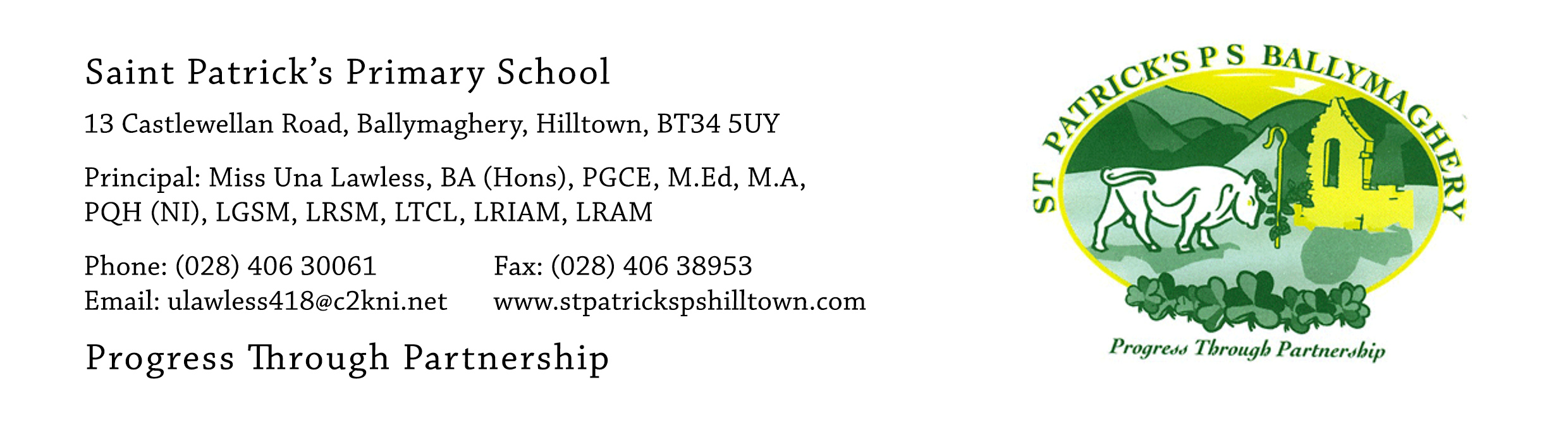 Dear Parent,                                                                         24th August 2020At the start of P.1 we send home our Intimate Care Policy and this document is also available for you to read on our school website.  In line with this policy we would like to obtain your permission in relation to a pastoral procedure which relates particularly to our pupils in P.1.Occasionally a child may have a toileting accident.  If this happens we will follow our Intimate Care Policy procedures. Please sign below to indicate that your child may be changed by a member of the school staff, if necessary.We will provide your child with a suitable change of clothes but would greatly appreciate it if the clothing used is washed and returned to school promptly.Please sign the consent form below and return to school to be held in our records in relation to this and all future years at St Patrick’s. Yours faithfully, Una Lawless(Principal)_______________________________________________________________I permit my child_____________________________ to be changed by school staff in the event of him/her having a toileting accident.Signed___________________________     Date____________________________